รวบรวมข้อมูล SAR 2562ส่วนที่ 1 ข้อมูลพื้นฐานของสถานศึกษา	1.1  ข้อมูลทั่วไป	1.2  แนวทางการจัดการศึกษา (แผนงาน)	1.3  ข้อมูลบุคลากรของสถานศึกษา (งานบุคคล/สารสนเทศ)	1.4  ข้อมูลนักเรียน (วิชาการ/สารสนเทศ)	1.5  ข้อมูลผลสัมฤทธิ์ทางการเรียนระดับสถานศึกษา (วัดผล วิชาการ)1.6  ผลการทดสอบทางการศึกษาระดับชาติขั้นพื้นฐาน (O-NET) ม.3 และ ม.6 (วัดผล วิชาการ)1.7  ผลการประเมินกิจกรรมพัฒนาผู้เรียน ปีการศึกษา 2562 (วัดผล วิชาการ)1.8  ภาพรวมของชุมชน1.9  รางวัลความสําเร็จของสถานศึกษา ระหว่างปีการศึกษา 2561-2562 (งานสารสนเทศ)1.10 ลักษณะเด่นของชุมชน ภูมิปัญญาท้องถิ่น และแหล่งเรียนรู้ในชุมชน (งานสารสนเทศ)1.11 ข้อมูลด้านงบประมาณและทรัพยากร (แผนงาน)1.12 สรุปผลการประเมินคุณภาพภายนอกรอบสาม (ประกันคุณภาพ)1.13 สรุปผลการประเมินคุณภาพภายในของปีการศึกษา 2562 ส่วนที่ 2 เกณฑ์การให้ระดับคุณภาพของผู้ประเมินสรุปผลการประเมินแบบรายงานผลการประเมินคุณภาพ และข้อมูล แยกตามมาตรฐาน (หน้าถัดไป)แบบฟอร์มรายงานผลการประเมินคุณภาพ และข้อมูล(ขอให้คุณครูอธิบายอย่างละเอียดเป็นความเรียงในแต่ละหัวข้อ)มาตรฐานที่  1  คุณภาพของผู้เรียนมาตรฐานที่ 1 คุณภาพของผู้เรียน หมายถึง ผลการเรียนรู้ของผู้เรียนที่แสดงออกถึงความรู้ความสามารถ ทักษะตามหลักสูตรสถานศึกษา และมีพัฒนาการในด้านการอ่าน คิดวิเคราะห์และเขียน สมรรถนะที่สำคัญ และคุณลักษณะที่พึงประสงค์สรุประดับคุณภาพ   5 ยอดเยี่ยม     4 ดีเลิศ	   3 ดี      2 ปานกลาง       1 กำลังพัฒนากระบวนการพัฒนา และผลการประเมิน1.1 ผลสัมฤทธิ์ทางวิชาการของผู้เรียนระดับคุณภาพ..........................	หลักฐานสนับสนุนผลการประเมินตนเอง		1) ผลการพัฒนา (อธิบายอย่างละเอียดว่าหลังจากที่ได้ทำกิจกรรม หรือโครงการต่าง ๆ ที่เกี่ยวข้องแล้วมีอะไรเกิดขึ้นกับผู้เรียน หรือกลุ่มเป้าหมายบ้าง นักเรียนเกิดการเปลี่ยนแปลงอย่างไร)		2) วิธีการพัฒนา / ข้อมูล หลักฐาน เอกสารเชิงประจักษ์ (อธิบายถึงกระบวนการในการจัดกิจกรรมหรือโครงการ โดยขอให้คุณครูเขียนในรูปแบบของ PDCA พร้อมทั้งบอกข้อมูล หลักฐาน เอกสาร)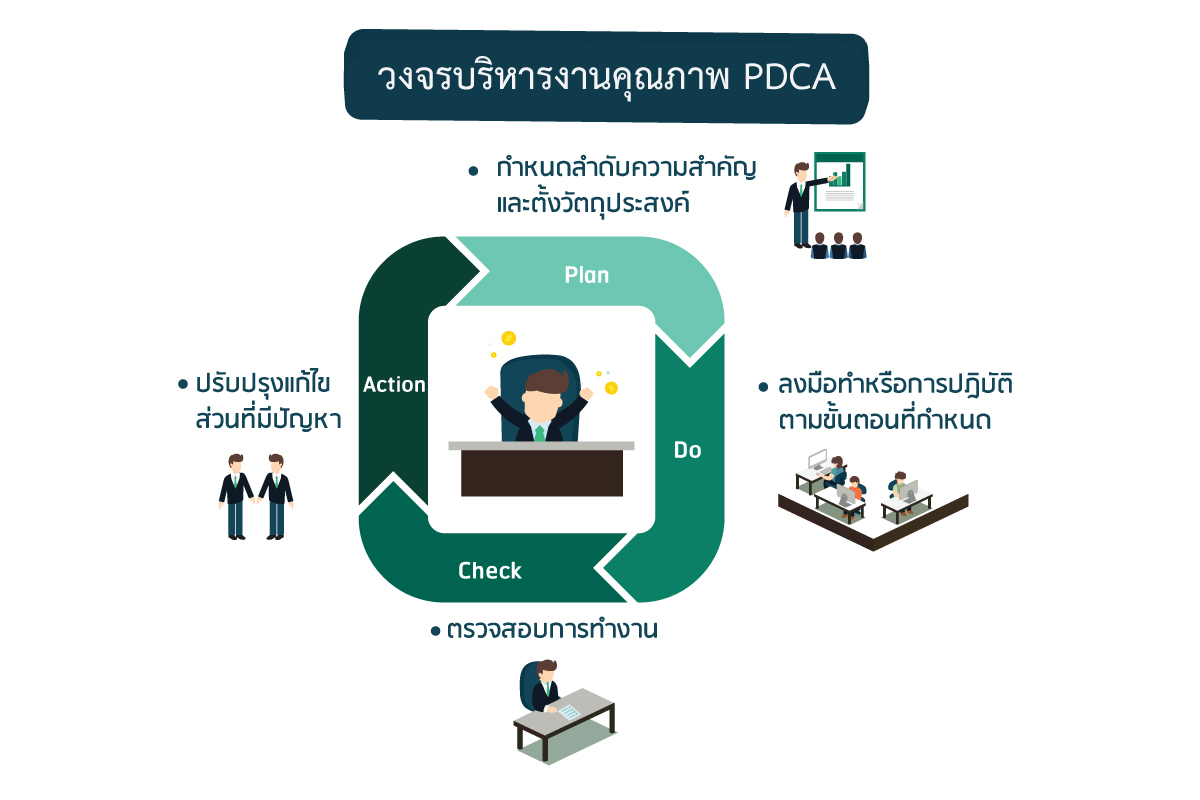 หมายเหตุ* ในกรณีที่มีหลายโครงการ/กิจกรรมให้คุณครูเขียนในภาพรวม ตัวอย่างเช่น 1. ก่อนการจัดโครงการ/กิจกรรมใด ๆ โรงเรียนมีการสำรวจปัญหา (ขั้น plan) อย่างไร เพื่อนำมาสู่วัตถุประสงค์ 2. โรงเรียนมีโครงการ/กิจกรรมอะไรบ้างที่จัดทำขึ้นเพื่อแก้ปัญหา บอกชื่อโครงการ และอธิบายรายละเอียดคร่าว ๆ (ขั้น do) 3. อธิบายว่าหลังจากทำโครงการ/กิจกรรมแล้วสามารถบรรลุผลได้ตามวัตถุประสงค์หรือไม่ อย่างไร (ขั้น check) 4. นำปัญหาหรือผลลัพธ์ที่เกิดขึ้นในขั้น check มาวิเคราะห์เพื่อแก้ปัญหา หรือปรับปรุงพัฒนาโครงการ/กิจกรรมต่อไป (ขั้น action)	แผนพัฒนาเพื่อให้ได้ประโยชน์ที่สูงขึ้น		(อธิบายขั้นตอนวิธีพัฒนาในแต่ละโครงการ/กิจกรรมแยกกัน)	จุดเด่น		(อธิบายจุดเด่นในแต่ละโครงการ/กิจกรรมแยกกัน)จุดที่ควรพัฒนา	(อธิบายจุดที่ควรพัฒนาในแต่ละโครงการ/กิจกรรมแยกกัน)*************************************************************************************ส่วนที่ 3 สรุปผล	3.1  ตารางสรุปผล จุดเด่น/จุดด้อย (สรุปจากส่วนที่ 2 นำมาทุกมาตรฐาน)	3.2  แนวทางพัฒนาในอนาคต (โรงเรียนมีเรื่องอะไรที่ยังไม่ได้รับการพัฒนา และโรงเรียนมีแนวทางที่จะพัฒนาเรื่องนั้นอย่างไรบ้าง)	3.3  ความต้องการและช่วยเหลือส่วนที่ 4 ภาคผนวก